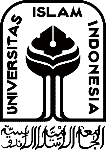 Nama Mhs : 										Judul	      : 																			__________		________________________________________________________________________________RUMUSAN MASALAH : (Bila tempat yang tersedia kurang, rumusan masalah bisa ditulis di sebalik kertas ini).Berdasarkan Kompetensi ke-Ilmuan dan masih tersedia kuota, saya mengajukan permohonan untuk dibimbing oleh: Bapak/Ibu___________________________. Apabila dosen pembimbing pilihan pertama saya tersebut sudah over kuota (kuota Bimbingan sesuai dengan Keputusan Rapat Departemen), maka saya mohon dapat dibimbing oleh: Bapak/Ibu:__________________________BERI TANDA SILANG TEBAL [X] PADA TEMPAT (Kotak) YANG DISEDIAKAN SESUAI DENGAN TOPIK YANG ANDA PILIHBERI TANDA SILANG TEBAL [X] PADA TEMPAT (Kotak) YANG DISEDIAKAN SESUAI DENGAN TOPIK YANG ANDA PILIHBERI TANDA SILANG TEBAL [X] PADA TEMPAT (Kotak) YANG DISEDIAKAN SESUAI DENGAN TOPIK YANG ANDA PILIHBERI TANDA SILANG TEBAL [X] PADA TEMPAT (Kotak) YANG DISEDIAKAN SESUAI DENGAN TOPIK YANG ANDA PILIH1.1. ASURANSI	1.1.01. KEBAKARAN	1.1.02. KREDIT	1.1.03. KECELAKAAN	1.1.04. KESEHATAN	1.1.05. TANGGUNG-JAWAB	1.1.06. PENGANGKUTAN	1.1.07. INVESTASI	1.1.08. JIWA	1.1.09. PENDIDIKAN	1.1.10. LAIN-LAIN (Asuransi)1.2. HAKI	1.2.01. MERK	1.2.02. CIPTA	1.2.03. PATENT	1.2.04. DESIGN INDUSTRI	1.2.05. VARIETAS TANAMAN	1.2.06. TATA LETAK SIRKUIT TERPADU	1.2.07. INDIKASI GEOGRAFIS	1.2.08. RAHASIA DAGANG	1.2.09. HAKI DI INTERNET	1.2.10. LAIN-LAIN (Haki)1.3. PERUSAHAAN	1.3.01. MAATSHAP	1.3.02. FIRMA	1.3.03. CV	1.3.04. PT	1.3.05. KOPERASI	1.3.06. BUMN	1.3.07. YAYASAN	1.3.08. LAIN-LAIN (Perusahaan)1.4. MUAMALAH	1.4.01. PERBANKAN ISLAM	1.4.02. TAKAFUL (Asuransi)	1.4.03. PENY.SENGKETA EKONOMI SYARI’AH	1.4.04. PASAR MODAL SYARI’ah	1.4.05. PERJ.KOMODITI BERJANGKA ISLAM	1.4.06. MURABANAH (Jual Beli)	1.4.07. IAJARAH	1.4.08. RAHN (Gadai)	1.4.09. TIJAROH (Sewa-Menyewa)	1.4.10. HIBAH (Pemberian)	1.4.11. ZAKAT Dan WAKAF	1.4.12. KAFALAHN (Tanggungan)	1.4.13. MUSYARAKAH (Persekutuan)	1.4.15. AL QARDH (Pinjaman)	1.4.16. AL WADIAH (Titipan)	1.4.17. AL WAKALAH (Perwakilan)	1.4.18. ASH SHULHU (Perdamaian)	1.4.14. MUCHARABAH (Bagi Hasil)		1.5. PENGANGKUTAN	1.5.01. DARAT	1.5.02. LAUT	1.5.03. UDARA	1.5.04. PERAIRAN DARAT	1.5.05. EKSPEDISI	1.5.06. LAIN-LAIN 		 (Pengangkutan)1.6. BENDA DAN JAMINAN	1.6.01. HAK MILIK	1.6.02. GADAI	1.6.03. FIDUSIA	1.6.04. HAK TANGGUNGAN	1.6.05. HIPOTIK	1.6.06. LAIN-LAIN(Benda & Jaminan)1.7. PERBANKAN	1.7.01. PEMBIAYAAN/KREDIT	1.7.02. PRUDENTIAL BANKING	1.7.03. DEPOSITO	1.7.04. KARTU KREDIT	1.7.05. LAIN-LAIN (Perbankan)1.4. MUAMALAH	1.4.01. PERBANKAN ISLAM	1.4.02. TAKAFUL (Asuransi)	1.4.03. PENY.SENGKETA EKONOMI SYARI’AH	1.4.04. PASAR MODAL SYARI’ah	1.4.05. PERJ.KOMODITI BERJANGKA ISLAM	1.4.06. MURABANAH (Jual Beli)	1.4.07. IAJARAH	1.4.08. RAHN (Gadai)	1.4.09. TIJAROH (Sewa-Menyewa)	1.4.10. HIBAH (Pemberian)	1.4.11. ZAKAT Dan WAKAF	1.4.12. KAFALAHN (Tanggungan)	1.4.13. MUSYARAKAH (Persekutuan)	1.4.15. AL QARDH (Pinjaman)	1.4.16. AL WADIAH (Titipan)	1.4.17. AL WAKALAH (Perwakilan)	1.4.18. ASH SHULHU (Perdamaian)	1.4.14. MUCHARABAH (Bagi Hasil)		1.8. PASAR MODAL	1.8.01. PASAR PERDANA	1.8.02. PASAR SEKUNDER	1.8.03. INSIDER TRADING	1.8.04. TAKE OVER	1.8.05. LAIN-LAIN (Pasar Modal)1.9. KESEHATAN	1.9.01. INFORMED CONSENT	1.9.02. TINDAKAN MEDIS	1.9.03. TERAPEUTIK	1.9.04. LAIN-LAIN ( Kesehatan)1.10.PERLINDUNGAN KONSUMEN	1.10.01. BARANG DAN JASA	1.10.02. PEMBERIAN KUASA	1.10.03. LAIN-LAIN (Perl.Konsumen)1.11.PERJANJIAN	1.11.01. 	PERJANJIAN BERNAMA		 (Direktur Dalam Buku III KUHPer)	1.11.02.	PERJANJIAN TIDAK BERNAMA		(Perjanjian Jenis Baru yang TIDAK 		  	 Diatur Dalam Buku III KUHPer)	1.12. INVESTASI	1.13. KEPAILITAN1.14. MUNAKAHAH	 (Perkawinan)1.15. MAWARIS	(Waris)1.16. TELEMATIKA	1.16.01. KONTRAK ELEKTRONIK	1.16.02. INTERNET BANKING	1.16.03. PERDAGANGAN ELEKTRONIK	1.16.04. PERLINDUNGAN DATA ELEKTRONIKDIISI PETUGASKembali TanggalNomor UrutNOMOR MHSNO.TELP/HP